2024年度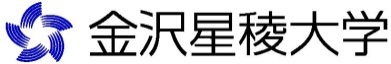 科目等履修生入学願書　　　　　　　　　　　　　　年　　月　　日　履修希望科目等・履修登録できる単位数は年間40単位までとし、各学期においては20単位を目安とします。
・ゼミナール、フィールド等の演習科目は履修できません。
・人数制限のある科目は本学学生の履修が優先され、その後に余地がある場合に受け入れが許可されます。
・教職課程科目、保育士養成課程科目の「教育実習」「保育実習」等の実習科目は、原則本学の卒業生のみの履修となります。・履修希望科目の曜日時限に重複が生じた場合、履修できないことがあります。記入上の注意 １．黒又は青インキでペン書き（パソコン可）　　２．文字は楷書 数字は算用数字を使用３．※印及び事務処理欄は記入しない　４．期別欄は前期又は後期、もしくは1Ｑ～4Ｑを記入受付日受付番号科　第 　　　 －　　号志願者ふりがな性別写真貼付欄1.正面上半身脱帽のもの2.3ヶ月以内に撮影したもの3.全面糊付けのこと志願者氏　　名男・女写真貼付欄1.正面上半身脱帽のもの2.3ヶ月以内に撮影したもの3.全面糊付けのこと志願者生年月日　　　年　　　月　　　日　生（満　　　歳）　　　年　　　月　　　日　生（満　　　歳）写真貼付欄1.正面上半身脱帽のもの2.3ヶ月以内に撮影したもの3.全面糊付けのこと志願者現 住 所〒　　　　－　　　　　　　　　TEL：〒　　　　－　　　　　　　　　TEL：〒　　　　－　　　　　　　　　TEL：志願者所 属 先志願者所 在 地　TEL：　TEL：　TEL：志願者出願資格　　　　　　　　　　高等学校　 　　　　　　　　　　年　　月　　卒業　　　　　　　　　　高等学校　 　　　　　　　　　　年　　月　　卒業　　　　　　　　　　高等学校　 　　　　　　　　　　年　　月　　卒業志願者出願資格大学 ・ 短期大学高等専門学校　　　　　　　　　　　年　　　月　　　卒業　・　卒業見込大学 ・ 短期大学高等専門学校　　　　　　　　　　　年　　　月　　　卒業　・　卒業見込大学 ・ 短期大学高等専門学校　　　　　　　　　　　年　　　月　　　卒業　・　卒業見込志願者出願理由事務処理欄事務処理欄対 象 学 部新規履修　□継続履修　□経済学部　　□新規履修　□継続履修　□人間科学部　□新規履修　□継続履修　□人文学部　　□新規履修　□継続履修　□期 別科　目　名単位数担当者名備　考備　考合　　　　　計合　　　　　計